This guide is for students, parents and carers. It outlines: Information about the GCSE course; the topics on each examination paper and where students can find revision resources; and ends with examination tips specific to this subject.Course Title and Exam Board    GCSE ExaminationsCourse Components (a more detailed explanation of skills and topics)https://filestore.aqa.org.uk/resources/physics/specifications/AQA-8463-SP-2016.PDFPaper One - Pages 16 - 42Paper Two - Pages 43 – 73Where are the revision resources?Three Examination Tips Specific to this SubjectThese are the equations you are given in both exams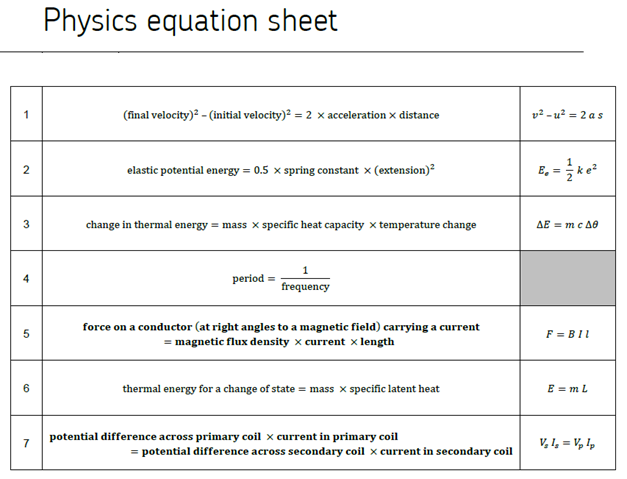 These are the equations you need to learn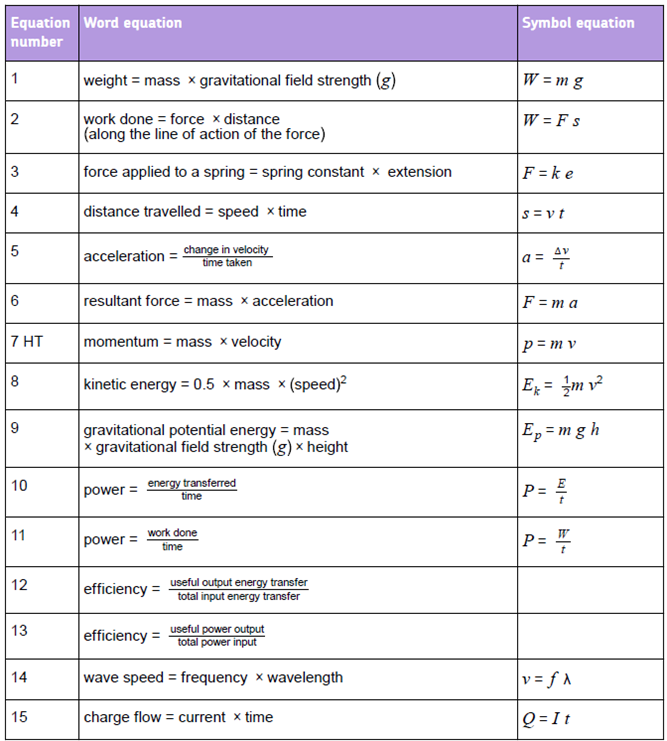 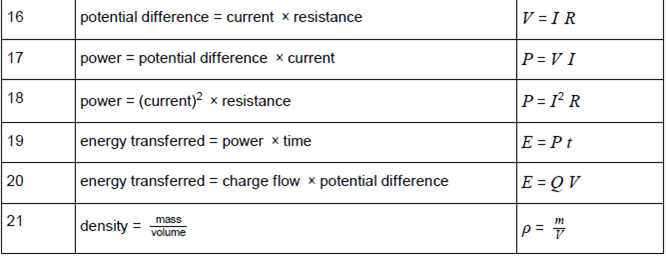 These are the required practicalsPracticals 1-5 are on paper 1Practicals 6-10 are on paper 2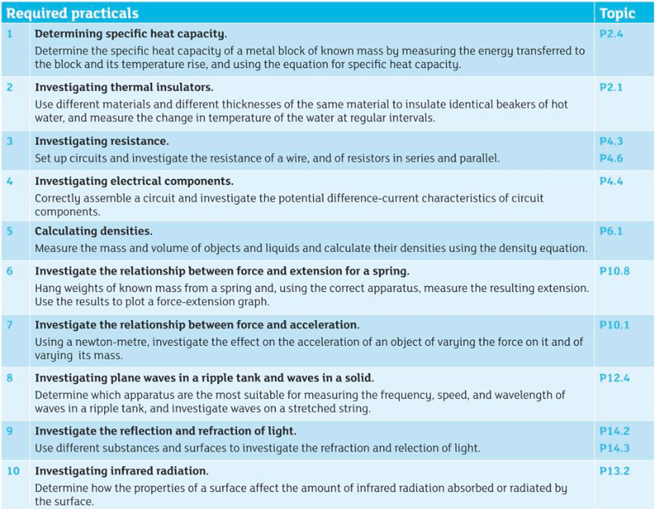 Exam boardAQAAQACourse titlePhysicsPhysicsCourse structure and assessment2 x 1Hour 45 Minute Examinations2 x 1Hour 45 Minute ExaminationsKey dates22nd May (PM)Paper oneKey dates14th June (AM)Paper twoPaperMarksDurationWeightingTopics on this paperPaper one1001hr 45mins50%Topic 1 – Conservation & Dissipation of EnergyTopic 2 – Energy Transfer by HeatingTopic 3 – Energy ResourcesTopic 4 – Electric CircuitsTopic 5 – Electricity in the homeTopic 6 – Molecules & MatterTopic 7 – RadioactivityPaper two1001hr 45mins50%Topic 8 - Forces in BalanceTopic 9 - MotionTopic 10 - Forces & MotionTopic 11 - Force & PressureTopic 12 - Wave PropertiesTopic 13 - Electromagnetic WavesTopic 14 - LightTopic 15 - ElectromagnetismTopic 16 - SpaceRevision topicsWhat resources to use (website links, student: drive titles of folders/ documents; books recommended etc.)Paper 1 http://www.physicsandmathstutor.com/physics-revision/gcse-aqa/https://www.bbc.com/bitesize/examspecs/zsc9rdmhttps://app.senecalearning.com/classroom/course/fe56ca00-05aa-11e8-9a61-01927559cfd5Paper 1 http://www.physicsandmathstutor.com/physics-revision/gcse-aqa/https://www.bbc.com/bitesize/examspecs/zsc9rdmhttps://app.senecalearning.com/classroom/course/fe56ca00-05aa-11e8-9a61-01927559cfd5Topic 1 – Conservation & Dissipation of EnergyP Drive /Students/ Science/ Triple Physics/ Paper 1/ Quiz and questions/ Year 10 Revision - Topic 1Topic 2 – Energy Transfer by HeatingP Drive /Students/ Science/ Triple Physics/ Paper 1/ Quiz and questions/ Year 10 Revision - Topic 2Topic 3 – Energy ResourcesP Drive /Students/ Science/ Triple Physics/ Paper 1/ Quiz and questions/ Year 10 Revision - Topic 3Topic 4 – Electric CircuitsP Drive /Students/ Science/ Triple Physics/ Paper 1/ Quiz and questions/ Year 10 Revision - Topic 4Topic 5 – Electricity in the homeP Drive /Students/ Science/ Triple Physics/ Paper 1/ Quiz and questions/ Year 10 Revision - Topic 5Topic 6 – Molecules & MatterP Drive /Students/ Science/ Triple Physics/ Paper 1/ Quiz and questions/ Year 10 Revision - Topic 6Topic 7 – RadioactivityP Drive /Students/ Science/ Triple Physics/ Paper 1/ Quiz and questions/ Year 10 Revision - Topic 7Paper 2 http://www.physicsandmathstutor.com/physics-revision/gcse-aqa/https://www.bbc.com/bitesize/examspecs/zsc9rdmhttps://app.senecalearning.com/classroom/course/fe56ca00-05aa-11e8-9a61-01927559cfd5Paper 2 http://www.physicsandmathstutor.com/physics-revision/gcse-aqa/https://www.bbc.com/bitesize/examspecs/zsc9rdmhttps://app.senecalearning.com/classroom/course/fe56ca00-05aa-11e8-9a61-01927559cfd5Topic 8 - Forces in BalanceP Drive /Students/ Science/ Triple Physics/ Paper 2/ Quiz and questions/ Topic 8 - Forces in BalanceTopic 9 - MotionP Drive /Students/ Science/ Triple Physics/ Paper 2/ Quiz and questions/ Topic 9 - MotionTopic 10 - Forces & MotionP Drive /Students/ Science/ Triple Physics/ Paper 2/ Quiz and questions/ Topic 10 - Forces & MotionTopic 11 - Force & PressureP Drive /Students/ Science/ Triple Physics/ Paper 2/ Quiz and questions/ Topic 11 - Force & PressureTopic 12 - Wave PropertiesP Drive /Students/ Science/ Triple Physics/ Paper 2/ Quiz and questions/ Topic 12 - Wave PropertiesTopic 13 - Electromagnetic WavesP Drive /Students/ Science/ Triple Physics/ Paper 2/ Quiz and questions/ Topic 13 - Electromagnetic WavesTopic 14 - LightP Drive /Students/ Science/ Triple Physics/ Paper 2/ Quiz and questions/ Topic 14 - LightTopic 15 - ElectromagnetismP Drive /Students/ Science/ Triple Physics/ Paper 2/ Quiz and questions/ Topic 15 - ElectromagnetismTopic 16 - SpaceP Drive /Students/ Science/ Triple Physics/ Paper 2/ Quiz and questions/ Topic 16 - Space